ESTADO DO RIO GRANDE DO NORTECÂMARA MUNICIPAL DE SÃO JOÃO DO SABUGIExmº. Sr. Presidente da Câmara MunicipalINDICAÇÃO Nº. 004/2018.		      O Vereador que abaixo subscreve em conformidade com o texto regimental desta Casa, requer a V. Ex., após ouvido o plenário e este se der por aceito, INDICA a Sra. Prefeita, a construção de um mata – burro na estrada da guarita, próximo a Colônia de Pescadores.JUSTIFICATIVA EM PLENÁRIO		        Sala das Sessões, em 27 de fevereiro de 2018.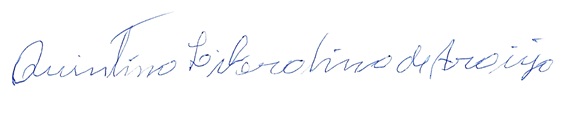 QUINTINO LIBERALINO DE ARAÚJOVEREADOR-AUTOR